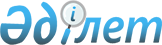 Об утверждении паспортов республиканских бюджетных программ на 2007 год (Генеральная прокуратура Республики Казахстан)Постановление Правительства Республики Казахстан от 15 декабря 2006 года N 1220 (выписка)



      В соответствии с 
 Бюджетным 
 кодексом Республики Казахстан от 24 апреля 2004 года Правительство Республики Казахстан 

ПОСТАНОВЛЯЕТ:





      1. Утвердить паспорта республиканских бюджетных программ на 2007 год:



      Генеральной прокуратуры Республики Казахстан согласно приложениям 
 402 
, 
 403 
, 
 404 
; 




      2. Настоящее постановление вводится в действие с 1 января 2007 года.

      

Премьер-Министр




    Республики Казахстан





ПРИЛОЖЕНИЕ 402         



к постановлению Правительства 



Республики Казахстан    



от 15 Декабря 2006 года N 1220



502 - Генеральная прокуратура Республики Казахстан





      Администратор бюджетной программы


ПАСПОРТ




республиканской бюджетной программы



001 "Осуществление высшего надзора за точным и единообразным



применением законов и подзаконных актов в Республике Казахстан"



на 2007 год

      

1. Стоимость:

 9 135 388 тысяч тенге (девять миллиардов сто тридцать пять миллионов триста восемьдесят восемь тысяч тенге).



      


Сноска. Пункт 1 в редакции постановления Правительства РК от 13 июля 2007 г. N 


 597 


.





      

2. Нормативно-правовая основа бюджетной программы

: статьи 
 529 
, 
 534 
, 
 537 
-
 541 
 Уголовно-процессуального кодекса Республики Казахстан; 
 Закон 
 Республики Казахстан от 21 декабря 1995 года "О прокуратуре"; 
 Закон 
 Республики Казахстан от 23 июля 1999 года "О государственной службе"; 
 Указ 
 Президента Республики Казахстан от 28 марта 2003 года N 1050 "Об образовании Комитета по правовой статистике и специальным учетам Генеральной прокуратуры Республики Казахстан"; 
 Указ 
 Президента Республики Казахстан от 14 апреля 2005 года N 1550 "О мерах по усилению борьбы с коррупцией, укреплению дисциплины и порядка в деятельности государственных органов и должностных лиц".



      

3. Источники финансирования бюджетной программы

: средства республиканского бюджета



      

4. Цель бюджетной программы

: максимальное выявление и устранение нарушений законности, причин и условий, способствующих таким нарушениям, восстановление нарушенных прав



      

5. Задачи бюджетной программы

: выявление и устранение нарушений законности, в защиту прав и законных интересов человека и гражданина, юридических лиц и государства. Оперативное исполнение и обеспечение взятых международных обязательств в области уголовного преследования, с целью защиты прав граждан Республики Казахстан. Увеличение уровня международного сотрудничества в области экстрадиции граждан Республики Казахстан, задержанных за рубежом. Эффективное обеспечение государственных органов, юридических лиц информацией о состоянии законности и правопорядка в стране на основе единых статистических принципов и стандартов. Обновление теоретических знаний, умений и навыков по образовательным программам в сфере профессиональной деятельности в соответствии с предъявляемыми требованиями для эффективного выполнения своих должностных обязанностей и совершенствования профессионального мастерства



      

6. План мероприятий по реализации бюджетной программы:


      

7. Ожидаемые результаты выполнения бюджетной программы

: Прямой результат:



- рассмотрение дел, с участием прокурора.



- выполнение в полном объеме возложенных функций центрального аппарата Генеральной прокуратуры Республики Казахстан и его территориальных подразделений общей численностью 5131 единица, центрального аппарата Комитета по правовой статистике и специальным учетам Генеральной прокуратуры Республики Казахстан и его территориальных подразделений общей численностью 771 единица;



- повышение профессионального уровня 1198 человек;



- обучение государственному языку 1947 человек;



- приобретение 16 единиц автотранспорта и 6 единиц мини-АТС для территориальных органов прокуратуры, 1 единицы катера для природоохранной прокуратуры, 7 единиц жилья для военнослужащих военной прокуратуры города Приозерск Карагандинской области, выкуп служебного здания для размещения военной прокуратуры в городе Аягуз Восточно-Казахстанской области - 1 единица;



- проведение капитального ремонта 13 зданий территориальных органов прокуратуры.

Конечный результат:



- 100 процентов обеспеченности материально-техническим оснащением, жильем военнослужащих территориальных подразделений Главной военной прокуратуры Республики Казахстан;



- проведение надзорных мероприятий по защите конституционных прав неограниченного круга лиц и применению законности;



- осуществление экстрадиций лиц, задержанных за рубежом;



- проведение комплекса контрольных мер, направленных на выявление и устранение нарушений законодательства Республики Казахстан в области правовой статистики и специальных учетов.

Финансово-экономический результат:



- средние затраты на содержание одного государственного служащего центрального аппарата 1694 тыс. тенге;



- средние затраты на содержание одного государственного служащего территориальных органов 916 тыс. тенге;



- средние затраты на содержание одного внештатного работника 276 тыс. тенге;



- средние затраты на повышение квалификации одного государственного служащего 13 тыс. тенге;



- средние затраты на обучение государственному языку одного государственного служащего 24 тыс. тенге.

Своевременность:



- своевременное выполнение мероприятий согласно установленным срокам.

Качество:



- максимальное выявление и устранение нарушений законности, в защиту прав и законных интересов человека и гражданина, юридических лиц и государства;



- предоставление справки о наличии судимости/несудимости в установленные сроки и отсутствие жалоб граждан;



- достаточное и эффективное обеспечение государственных органов, юридических и физических лиц информацией о состоянии законности правопорядка в стране на основе единых статистических принципов и стандартов;



- повышение профессионально уровня государственных служащих в соответствии с современными экономическими условиями; доля государственных служащих, которые перешли на делопроизводство на государственном языке после прохождения курсов обучения государственному языку - 9 процентов; доля государственных служащих, которые назначены на вышестоящую должность после прохождения курсов повышения квалификации - 4 процента.




ПРИЛОЖЕНИЕ 403          



к постановлению Правительства   



Республики Казахстан      



от 15 Декабря 2006 года N 1220 



502 - Генеральная прокуратура Республики Казахстан





      Администратор бюджетной программы


ПАСПОРТ




республиканской бюджетной программы



002 "Межгосударственное информационное взаимодействие



по ведению криминального и оперативного учетов"



на 2007 год

      

1. Стоимость

: 2188 тысяч тенге (два миллиона сто восемьдесят восемь тысяч тенге)



      

2. Нормативно-правовая основа бюджетной программы

: 
 Закон 
 Республики Казахстан от 22 декабря 2003 года "О государственной правовой статистике и специальных учетах"; 
 Указ 
 Президента Республики Казахстан от 28 марта 2003 года N 1050 "Об образовании Комитета по правовой статистике и специальным учетам Генеральной прокуратуры Республики Казахстан"



      

3. Источники финансирования бюджетной программы

: средства республиканского бюджета



      

4. Цель бюджетной программы

: предупреждение, раскрытие и расследование преступлений посредством межгосударственного обмена сведениями в оперативно-справочных, розыскных, криминалистических и иных учетах



      

5. Задачи бюджетной программы

: межгосударственный обмен сведениями в оперативно-справочных, розыскных, криминалистических и иных учетах для решения органами внутренних дел, прокуратуры, правовой статистики и специальных учетов и иными государственными органами Республики Казахстан задач борьбы с преступностью, защиты прав и свобод граждан, охраны общественного порядка



      

6. План мероприятий по реализации бюджетной программы

: 

      

7. Ожидаемые результаты выполнения бюджетной программы

: Прямой результат: обмен на постоянной основе сведениями в оперативно-справочных, розыскных, криминалистических и иных учетах.

Конечный результат: увеличение раскрываемости преступлений в результате межгосударственного обмена сведениями в оперативно-справочных, розыскных, криминалистических и иных учетах.

Финансово-экономический результат: уменьшение (оптимизация) расходов на оперативно-розыскную деятельность посредством использования данных Межгосударственного информационного банка.

Своевременность: своевременная оплата текущих платежей по долевому содержанию Межгосударственного информационного банка.

Качество: 100 процентов государственных органов, удовлетворенных своевременностью и точностью информации, полученной в результате межгосударственного обмена сведениями в оперативно-справочных, розыскных, криминалистических и иных учетах.




ПРИЛОЖЕНИЕ 404          



к постановлению Правительства  



Республики Казахстан      



от 15 Декабря 2006 года N 1220  



502 - Генеральная прокуратура Республики Казахстан





      Администратор бюджетной программы


ПАСПОРТ




республиканской бюджетной программы



003 "Создание информационной системы Комитета по правовой



статистике и специальным учетам Генеральной прокуратуры



Республики Казахстан"



на 2007 год

      

1. Стоимость

: 626405 тысяч тенге (шестьсот двадцать шесть миллионов четыреста пять тысяч тенге)



      

2 Нормативно-правовая основа бюджетной программы

: 
 Статья 7 
 Закона Республики Казахстан от 22 декабря 2003 года "О государственной правовой статистике и специальных учетах", 
 подпункт 2) 
 пункта 3 Указа Президента Республики Казахстан от 14 апреля 2005 года N 1550 "О мерах по усилению борьбы с коррупцией укреплению дисциплины и порядка в деятельности государственных органов и должностных лиц", 
 постановление 
 Правительства Республики Казахстан от 24 декабря 2004 года N 1374 "Об утверждении Программы развития государственной правовой статистики и специальных учетов в Республике Казахстан на 2005-2007 годы".



      

3. Источники финансирования бюджетной программы

: средства республиканского бюджета



      

4. Цель бюджетной программы

: совершенствование системы по правовой статистике и специальным учетам



      

5. Задачи бюджетной программы

: - дальнейшее совершенствование автоматизированных информационных баз  данных;



- интеграция государственной правовой информационной статистической системы Казахстана в мировую информационную среду, совершенствование системы публикаций и распространения правовых статистических данных;



- создание и совершенствование непрерывного профессионального образования и подготовки кадров в области правовой статистики и специальных учетов



      

6. План мероприятий по реализации бюджетной программы

: 

      

7. Ожидаемые результаты выполнения бюджетной программы

: - своевременное обеспечение статистической и аналитической информацией государственных органов и других субъектов правовой статистики и специальных учетов;



- ежегодно ожидается рост добровольного погашения штрафов за административные правонарушения на 52 млн. тенге, увеличение возмещения ущерба по актам прокурорского надзора за 396 млн. тенге, увеличение доходов от уплаты государственной пошлины на 86 млн. тенге, увеличение штрафов за административные правонарушения на 115 млн. тенге посредством автоматизации процедур сбора, обработки и анализа информации;



- повышение показателей в отношении опознания трупов и установления личностей по индентификационным признакам на 30 процентов.

					© 2012. РГП на ПХВ «Институт законодательства и правовой информации Республики Казахстан» Министерства юстиции Республики Казахстан
				
N



п/



п

Код



про-



грам-



мы

Код



под-



про-



гра-



ммы

Наименование



программы



(под-



программы)

Мероприятия по



реализации



программы



(подпрограмм)

Сроки



реа-



ли-



зации

Ответствен-



ные



исполнители

1

2

3

4

5

6

7

1

001

Осуществление высшего надзора за точным и единообразным применением законов и подзаконных актов в Республике Казахстан

2

001

Аппарат



центрального



органа

Содержание



центрального



аппарата



Генеральной



прокуратуры



Республики



Казахстан в



пределах



утвержденного



лимита численности



для выполнения



возложенных



функций,



обеспечение



автотранспортом и



организационной



техникой.



Обеспечение



оперативного



решения вопросов



направления



специальных



экстрадиционных



групп и экстрадиции.



Осуществление



надзора за



применением законов и



подзаконных актов



в Республике



Казахстан

В тече-



ние



года

Генераль-



ная



прокуратура



Республики



Казахстан

3

002

Аппараты



территориаль-



ных органов

Содержание



аппаратов



территориальных



органов Генеральной



прокуратуры



Республики



Казахстан в



пределах



утвержденного



лимита численности



для выполнения



возложенных



функций,



Обеспечение



оперативного



решения вопросов о направлении



специальных



экстрадиционных



групп и экстрадиции.



Осуществление



надзора за



применением законов и



подзаконных актов



в Республике



Казахстан

В



тече-



ние



года

Генераль-



ная



прокура-



тура



Респуб-



лики



Казахстан



и ее



террито-



риальные



подраз-



деления

4

007

Повышение



квалификации



государствен-



ных служащих

Приобретение услуг



по повышению



квалификации



государственных



служащих по шести



темам:



- государственные



закупки;



- бюджетное



программирование и бюджетная политика;



- правотворчество



и законопроекти-



рование;



- управление



человеческими



ресурсами;



- налоговое адми-



нистрирование;



- информационные



системы.



Обучение



государственному



языку

В тече-



ние



года

Генеральная



прокуратура



Республики



Казахстан

5

008

Капитальный



ремонт зданий,



помещений и



сооружений



государствен-



ных органов

Приобретение услуг по



проведению



капитального



ремонта зданий



территориальных



органов



прокуратуры:



в четырех



территориальных



подразделениях



прокуратуры



Атырауской



области и в трех



территориальных



подразделениях



прокуратуры



Костанайской



области, Актауского



гарнизона Главной



военной



прокуратуры,



прокуратуры города Астаны,



Центральной



региональной



транспортной



прокуратуры,



прокуратуры



Казалинского района



Кызылординской



области,



Управлении



Комитета по



правовой статистике и



специальным



учетам



Павлодарской и



Западно-Казах-



станской



областей.



Приобретение



услуг по



составлению



проектно-сметной



документации и



проведение



государственной



экспертизы

В тече-



ние



года

Генераль-



ная



прокуратура



Республики



Казахстан



и ее



террито-



риальные



подразде-



ления

6

009

Материально-



техническое



оснащение



государствен-



ных органов

Приобретение



комплектующих к



системе шифрова-



ния данных,



шкафов для



документов,



шкафов гардероб-



ных, стульев,



сейфов, шредеров,



диктофонов,



столов письмен-



ных, кресел,



тумб мобильных,



системы шифрова-



ния данных,



копировальных



аппаратов,



турникета,



катера для



природоохранной



прокуратуры,



биноклей, мини -



АТС, комплектов



офисной мебели,



цифровой печатной



машины,



автотранспорта



для



территориальных



органов



Генеральной



прокуратуры



Республики



Казахстан. Выкуп



служебного здания



для размещения



военной прокуратуры



в городе Аягуз



Восточно-Казах-



станской области



и приобретение



служебного жилья



для военнослужа-



щих военной



прокуратуры



города Приозерск



Карагандинской



области

В тече-



ние



года

Генеральная



прокуратура



Республики



Казахстан



и ее



террито-



риальные



подразде-



ления

7

017

Обеспечение



функциониро-



вания



информацион-



ных систем и



информационно



-техническое



обеспечение



государствен-



ных органов

Техническое,



технологическое и



программное



обеспечение



информационных



систем:



- "Единая



унифицированная



статистическая



система", "Единый



учет обращений



граждан",



"Специальные



учеты",



"Информационный



сервис";



- "Лука бюджет";



- Программа



гарантированного



удаления



информации,



антивирусная



программа;



- "Fine reader 7.0."



программа



распознавания



символов. Установка



корпоративной сети.



Услуги доступа к



сети Интернет

В тече-



ние



года

Генераль-



ная



прокуратура



Республики



Казахстан



и ее



террито-



риальные



подразде-



ления

8

021

Премиальные



выплаты



военнослужа-



щим за 1997-



1998 годы

Погашение



задолженности



военнослужащим по



премиальным



выплатам за период



1997-1998 годы

В тече-



ние



года

Генераль-



ная



прокуратура



Республики



Казахстан,



Главная



военная



прокуратура

9

100

Аппарат



Комитета по



правовой



статистике и



специальным



учетам



Генеральной



прокуратуры



Республики



Казахстан

Содержание



аппарата Комитета



по правовой



статистике и



специальным учетам



Генеральной



прокуратуры



Республики



Казахстан в



пределах



утвержденного



лимита штатной



численности для



выполнения



возложенных



функций,



обеспечение



автотранспортом и



организационной



техникой.



Обеспечение



учетной,



статистической,



информационной,



аналитической и



контрольной



деятельности в



сфере правовой



статистики и



специальных учетов,



за исключением



оперативных и



ведомственных



учетов. Накопление,



ведение



и обработка



правовой



статистической



информации

В тече-



ние



года

Генеральная



прокуратура



Республики



Казахстан,



Комитет по



правовой



статистике



и специаль-



ным учетам



Генеральной



прокуратуры



Республики



Казахстан

10

101

Аппараты



территориаль-



ных органов



Комитета по



правовой



территориаль-



ных статистике



и специальным



учетам



Генеральной



прокуратуры



Республики



Казахстан

Содержание



аппаратов органов



комитета по



правовой статистике



специальным учетам



Генеральной



прокуратуры



Республики



Казахстан в пределах



утвержденного



лимита штатной



численности для



выполнения



возложенных



функций



обеспечение



автотранспортом и



организационной



техникой



Обеспечение



учетной



статистической,



информационной,



аналитической



и контрольной



деятельности в



сфере правовой



статистики и



специальных



учетов, за



исключением



оперативных



ведомственных



учетов.



Накопление,



ведение и



обработка



правовой



статистической



информации

В тече-



ние



года



 

Генеральная



прокуратура



Республики



Казахстан



Комитет по



правовой



статистике



и специаль-



ным учетам



Генеральной



прокуратуры



Республики



Казахстан



и его



террито-



риальные



подразде-



ления

N



п/



п

Код



про-



грам-



мы

Код



под-



про-



гра-



ммы

Наименование



программы



(под-



программы)

Мероприятия по



реализации



программы



(подпрограмм)

Сроки



реали-



зации

Ответ-



ствен-



ные



испол-



нители

1

2

3

4

5

6

7

1

002

Межгосударст-



венное



информацион-



ное взаимо-



действие по



ведению кри-



минального и



оперативного



учетов

Оплата текущих



платежей по



долевому



содержанию



Республикой



Казахстан Меж-



государственного



информационного



банка Главного



информационного



центра



Министерства



внутренних дел



Российской



Федерации

Январь-



декабрь

Гене-



ральная



прокура-



тура



Республики



Казахстан,



Комитет по



правовой



статистике



и специ-



альным



учетам



Гене-



ральной



прокура-



туры



Республики



Казахстан

 N



п/п

Код



про-



грам-



мы

Код



под-



про-



граммы

Наименование



программы



(под-



программы)

Мероприятия по



реализации



программы



(подпрограмм)

Сроки



реали-



зации

Ответ-



ствен-



ные



испол-



нители

1

2

3

4

5

6

7

1

003

Создание



информацион-



ной системы



Комитета по



правовой



статистике и



специальным



учетам



Генеральной



прокуратуры



Республики



Казахстан

Развитие, внедрение



и обучение



пользователей и



администраторов



информационной



системы



"Специальные



учеты":



определение



модулей, требующих



дальнейшей



оптимизации,



определение списка



дополнительной



функциональности;



-разработка



программного



обеспечения по



расширению



функциональности;



- тестирование и



исправление



замечаний;



- обучение;



- внедрение и



тиражирование.



Развитие, внедрение



и обучение



пользователей и



администраторов



информационной



системы



Единый учет



обращений граждан":



- определение



модулей,



требующих



оптимизации,



определение списка



дополнительной



функциональности;



- создание модели



данных;



- дизайн и



разработка модулей



системы;



- разработка



проектной



документации;



-  тестирование и



исправление



замечаний;



- обучение;



- внедрение и



тиражирование.



развитие, внедрение



и обучение



пользователей



администраторов



информационной



системы



"Единая



унифицированная



статистическая



система":



определение модулей



требующих



дальнейшей



оптимизации,



определение



списка



дополнительной



функциональности;



- дизайн и



разработка модулей



подсистемы;



- разработка



проектной



документации;



- тестирование и



исправление



замечаний;



- обучение;



- внедрение и



тиражирование.



Разработка,



внедрение и



обучение



пользователей и



администраторов



информационной



системы "Авто-



матизированная



дактилоскопичес-



кая информацион-



ная система":



- обеспечение



техническими



средствами;



- предпроектное



обследование;



- разработка



технического



проекта;



- разработка



программного



обеспечения АДИС;



- системное



тестирование,



выявление



необходимых



исправлений и



внедрение



исправлений,



доработка системы;



- обучение;



- внедрение и



тиражирование.



Приобретение



лицензионных



программных



продуктов.

В те-



чение



года

Генераль-



ная



прокурату-



ра Респуб-



лики



Казахстан,



Комитет по



правовой



статистике



и специ-



альным



учетам



Генераль-



ной проку-



ратуры



Респуб-



лики



Казахстан



и его



террито-



риальные



подраз-



деления
